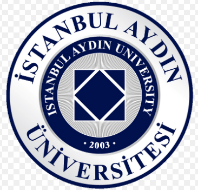 İSTANBUL AYDIN ÜNİVERSİTESİ SAĞLIK BİLİMLERİ FAKÜLTESİ FİZYOTERAPİ VE REHABİLİTASYON BÖLÜMÜ YAYIN LİSTESİSCI Endeksli Makaleler :Pekgöz,F. Taşkıran, H. Mutlu Kaya, E. Atalar,A.,Çeliker,R. (2020) Comparision of Mobilization with Supervised Exercise for Patients with Subacromial İmpingement Syndrome , Turkish  Journal of Physical Medicine and Rehabilitation; 66-2:184-192Akın H. Şenel A. Taskiran H. Mutlu Kaya,E. (2020) Do Motor-cognitive and motor-motor dual task training effect differently balance performance in older adults?, European Journal of Aging (Kabul edildi- basım aşamasında) Ulusal Dergide Yayınlanan Makaleler: Tonak, H.A. Taşkiran, H. (2018), Physiotheraphy and Rehabilitation in Patients with Stroke, Nörolojik Hastalıklarda Fizyoterapi ve Rehabilitasyon, Türkiye Klinikleri; 1-12. Uluslararası Bilimsel Toplantılarda Sunulan Bildiriler: Altuntaş, S. Kaya Mutlu, E. ve Taşkıran, H. (2019) Suriyeli mültecilerde akıllı telefon bağımlılığı ve boyun ağrısının ilişkisi, 5. Uluslararası Sosyal Beşeri ve Eğitim Bilmileri Kongresi, 19-20 Aralık (2019), İstanbul.Azboy,Y. Taşkıran,H. (2019) Servical Disk Hernisine Bağlı Boyun Ağrısında Video Bazlı ev Egzersiz Programının Ağrı, Kinezyofobi, Yaşam Kalitesi, Fiziksel Aktivite ve Depresyon Düzeyi Üzerindeki Etkinliği, 3.Uluslar Arası Akademik Öğrenci Çalışmaları Kongresi, Ankara.Akgüller,T. Taşkıran,H. ve Analay,Akbaba Y. (2019 ) The Effect of Scapular Proprioseptive Neuromuscular Fasicilitations Techniques on Pain and Functionality in Subacromial İmpingement Syndrome, ICOMS International Conference on Multidisiplinary Science, 22-24 August (2019) , Kartal İstanbul.Aksan, B. Taşkıran,H. ve Analay, Akbaba Y. (2019 ) The Effectiveness of Ischemic Compression and Instrument Assisted Soft Tissue Mobilization In Trigger Point Treatment In Patients with Rotator Cuff Tear, ICOMS International Conference on Multidisiplinary Science, 22-24 August 2019, Kartal İstanbul. Demirkıran, E.Kaya Mutlu, E. ve Taşkıran, H. (2019) Tekstil işçilerinde ağrı ile yorgunluk ve fonksiyonellik arasındaki ilişki: Pilot çalışma, 5. Uluslararası Sosyal Beşeri ve Eğitim Bilimleri Kongresi ,19-20 Aralık 2019, İstanbul.Doğan, D. Aydın, B. Yaren, Z. Kaya Mutlu, E. ve Taşkıran H. (2109) The core strength, endurance and flexibility in children with windsurfing: A pilot Study, 5. Uluslararası Sosyal Beşeri ve Eğitim Bilimleri Kongresi, 19-20 Aralık 2019, İstanbul.Güç, F. Taşkıran, H. ve Kaya Mutlu, E. (2019) Geriatrik Bireylerde Üst Ekstremite kas kuvveti ve fonksiyonlarının yaşam kalitesi, mobilite denge ve günlük yaşam aktiviteleri üzerine etkisi: Pilot çalışma, 5. Uluslararası Sosyal Beşeri ve Eğitim Bilimleri Kongresi, 19-20 Aralık 2019, İstanbul.Güç, F. Taşkıran, H. ve Kaya Mutlu, E. (2019) Geriatrik Bireylerde Kognitif fonksiyon ile depresyon arasındaki ilişki, 5. Uluslararası Sosyal Beşeri ve Eğitim Bilimleri Kongresi, 19-20 Aralık (2019), İstanbul.Halıcı, G. Mutlu E. Mutlu C. ve Taşkıran, H.(2019) Dikkat Eksikliği Hiperaktivite Bozuklu Olan Çocukların Ayak Biyomekaniği Açısından İncelenmesi, Sağlık ve Spor Bilimleri Akademik Çalışmalar Uluslararası Sempozyumu, 13-15 Haziran 2019, Ankara.Kaya Mutlu, E. Doğan, D. Şahin, D. ve Taşkıran H.(2019) Relationship between core endurance with balance in healthy children, 5. Uluslararası Sosyal Beşeri ve Eğitim Bilimleri Kongresi, 19-20 Aralık 2019, İstanbul.Kılıç, S. Kaya Mutlu, E. Taşkıran, H. ve Demircan, Z. (2019) Donuk Omuz tedavisinde enstrüman destekli yumuşak doku mobilizasyonunun etkinliği, 5. Uluslararası Sosyal Beşeri ve Eğitim Bilimleri Kongresi ,19-20 Aralık 2019, İstanbul.Özdinç,S. Kokino,S. ve Taşkıran, H. (2019), Egzersiz Eğitiminin 50 Yaş Üzeri Bireylerde Fiziksel Uygunluk Üzerine Etkileri , Uluslararası Hipokrat Tıp ve Sağlık Bilimleri Kongresi,  1-3 Mart 2019, Ankara.Martin Y. Altuğ, F. Taşkıran, H. (2020), Farklı Yaş  Gruplarındaki Sağlıklı Geriatrik Bireylerde Dual Task Performansının Karşılaştırılması, 3. Uluslararası Tıp ve Sağlık Bilimleri Kongresi, 13-14 Mart, Ankara.Pala, Gülsün G.  Mutlu, Kaya E. Taşkıran, H. (2018 ),  Tetik Nokta Tedavisinde Yüksek Güçte Ağrı Sınırında Ultrason Tekniğinin Farklı Uygulama Şekillerinin Karşılaştırılması ,  3. Uluslararası Sağlık Bilimleri Kongresi, 29 Kasım-1 Aralık 2018, Ankara.Pala ,Gülsün G. Mutlu, Kaya E. Taşkıran, H. (2018),  Boyun Ağrısı ile Depresyon,Yaşam Kalitesi ve Disabilite Arasındaki İlişki, 3. Uluslararası Sağlık Bilimleri Kongresi, 29 Kasım-1 Aralık 2018, Ankara.Şahin, D. Kaya Mutlu, E. Şakar, O. ve Taşkıran, H. (2019) Relationship between pain with functionality and health status in temporomandibular disorders, 5. Uluslararası Sosyal Beşeri ve Eğitim Bilimleri Kongresi, 19-20 Aralık 2019, İstanbul.Şahin, D. Kaya Mutlu, E. Ateş, G. İnan, Ş. Şakar, O. ve Taşkıran, H. (2019) The effect of trigger point treatment ın pain and functionality in temporomandibular disorders, 5. Uluslararası Sosyal Beşeri ve Eğitim Bilimleri Kongresi, 19-20 Aralık 2019, İstanbul.Şahin, D. Kaya Mutlu, E. Şakar, O. ve Taşkıran, H. (2019) The investigation of quality of sleep in temporomandibular joint disorders, 5. Uluslararası Sosyal Beşeri ve Eğitim Bilimleri Kongresi, 19-20 Aralık 2019, İstanbul.Yılmaz, D. Fırat, T. Torasik Outlet Sendromlu Bireylerde Üst ekstremite fonksiyonel seviyesi ile el duyusu arasındaki ilişkinin araştırılması, 17. Ulusal Türk El ve Üst Ekstremite Cerrahisi Kongresi & 6. Ulusal El Rehabilitasyon Kongresi  (2020), 16-20 Kasım 2020. 